ПОСТАНОВЛЕНИЕ                                                                         JÖП «__17__»__октября_2018 г. №  20с. Жана-АулОб утверждении Положения о  Совете  по профилактике семейного благополучия  на территории Казахского сельского поселения В целях выработки мер проведения единой политики по профилактике правонарушений, обеспечения взаимодействия субъектов профилактики правонарушений в Казахском сельском поселении, сельская  администрация Казахского сельского поселения ПОСТАНОВЛЯЕТ:1. Утвердить прилагаемое Положение о   Совете  по профилактике семейного  благополучия  на территории   Казахского   сельского   поселения.2. Разместить данное постановление на официальном сайте   Сельской  администрации  Казахского    сельского   поселения.3. Контроль за исполнением настоящего постановления оставляю за собой.4. Постановление вступает в силу после официального опубликования.Глава сельской  администрации Казахского  сельского  поселения   _____________   Т.О. Муктасыров                               УТВЕРЖДЕНО                             Постановлением                                             Сельской  администрацией                                                         Казахского  сельского  поселения                                     от 17.10.2018   № 20ПОЛОЖЕНИЕо Совете по профилактике семейного неблагополучия1.Общие положения    1.1.Совет профилактики  сельской  администрации  Казахского сельского поселения  призван обеспечивать взаимодействие органов власти на местах, общеобразовательных учреждений, учреждений культуры, здравоохранения, участкового уполномоченного полиции, предприятий, организаций, родительской общественности и молодежи по профилактике семейного неблагополучия, правонарушений несовершеннолетних, преступлений, совершаемых в быту.           1.2. Совет профилактики создается в сельском поселении. Положение о Совете профилактики и его состав утверждается  постановлением  сельской  администрации  Казахского  сельского поселения.1.3.Совет профилактики сельской  администрации  Казахского сельского поселения  руководствуется в своей работе Конституцией Российской Федерации, Законами РФ, Указами президента РФ, постановлениями правительства РФ, правовыми актами Республики Алтай, решениями органов власти на местах, а так же «Положением о Совете профилактики сельской  администрацией  Казахского  сельского  поселения.1.4.Настоящее  Положение   определяет   цели, задачи   и порядок   работы Совета  профилактики   сельской   администрации   Казахского   сельского поселения.2.Цель и основные задачи деятельности Совета  профилактики2.1.Целью создания Совета профилактики является достижение единого государственного подхода в решении проблем профилактики правонарушений по защите личности и общества от противоправных посягательств   на территории  Казахского   сельского   поселения.2.2.Основные задачи   Совета   профилактики:- выявление и устранение совместно с правоохранительными органами и другими органами системы профилактики правонарушений причин и условий, способствующих совершению правонарушений на территории поселения;- формирование у населения законопослушного поведения и нетерпимого отношения  к правонарушениям;- взаимодействие с государственными органами, органами местного самоуправления муниципального района, общественными объединениями и гражданами  по вопросам  профилактики правонарушений;- участие в проведении мероприятий, направленных на недопущение совершения  правонарушений;-  предупреждение безнадзорности, беспризорности и социального сиротства детей;- профилактика  правонарушений  и   преступлений  несовершеннолетних;- охрана   и  защита прав несовершеннолетних.3.Направления деятельности Совета профилактикиСовет профилактики  для выполнения возложенных на него задач осуществляет свою деятельность по следующим направлениям:3.1. Принимает участие и самостоятельно реализует меры общей и индивидуальной  профилактики   правонарушений;3.2. Во взаимодействии с правоохранительными органами и общественными организациями организует и проводит индивидуально-профилактическую и реабилитационную работу с лицами:- освобожденными  из мест лишения свободы;- осужденными условно или к мерам наказания, не связанным с лишением свободы;- совершившими правонарушения, влекущие меры общественного или административного воздействия;- употребляющими наркотические или психотропные вещества и злоупотребляющими спиртными  напитками;- уклоняющихся от воспитания, обучения,  либо содержания своих детей.3.3.Принимает участие в организации и проведении межведомственных профилактических акций и мероприятий;3.4.Информирует органы и учреждения системы профилактики правонарушений о проводимой работе и выявленных фактах правонарушений.4.Организация деятельности Совета профилактики4.1.Основными формами работы   Совета профилактики являются:- участие в подготовке и проведении собраний (сходов) граждан поселения по вопросам безопасности и правопорядка;- рассмотрение на заседаниях Совета профилактики персональных вопросов правонарушителей;- участие в проведении подворных обходов поселения при проведении профилактических мероприятий;- участие в организации отчетов о работе участкового уполномоченного полиции;- участие в организации и проведении других мероприятий по профилактике правонарушений, не противоречащих законодательству.4.2.Председателем Совета профилактики является глава сельской  администрации   Казахского   сельского  поселения.Председатель Совета профилактики:- руководит   деятельностью   Совета   профилактики;- планирует  работу Совета   профилактики;- распределяет обязанности   между членами    Совета   профилактики;- назначает дату проведения заседаний   Совета профилактики;- председательствует на заседаниях Совета профилактики и имеет право решающего голоса;- решает иные вопросы, предусмотренные   данным   Положением.4.3.Секретарем Совета профилактики является муниципальный служащий Администрации сельского поселения.Секретарь Совета профилактики:- организует текущую   деятельность Совета профилактики;-  контролирует выполнение планов, решений Совета профилактики;- организует работу по устранению выявленных причин и условий, способствующих совершению правонарушений;- ведёт учёт заседаний и работы Совета профилактики.4.4.Заседания Совета проводятся по мере необходимости, но не реже 1 раза в квартал.Заседание Совета профилактики является правомочным при присутствии не менее половины её состава. Ведёт заседание её председатель или по его поручению один   из членов   Совета   профилактики.4.5. Совета профилактики в качестве мер воздействия имеет право:- вынести общественное порицание;- рекомендовать принести   извинения   потерпевшему;- рекомендовать изменить   асоциальный   образ   жизни;- направить материалы в отношении лица для рассмотрения в правоохранительные органы, а также в соответствующие органы для принятия мер административного воздействия;- ходатайствовать перед органами местного самоуправления по вопросам оказания социальной помощи лицам, оказавшимся в трудной жизненной ситуации;- другие меры воздействия, не противоречащие действующему законодательству и настоящему Положению.4.6. Решения   Совета  носят   рекомендательный   характер.Приложение № 2 Состав Совета профилактики семейного благополучияПредседатель Совета профилактики -  глава  сельской  администрации Казахского      сельского  поселения -  Муктасыров  Т.О.;Секретарь Совета профилактики – делопроизводитель сельской  администрации  Казахского сельского поселения  - Каженова   Р.М.;Члены Совета:Кагарманов  С.М.- директор  МКУ  «Культурно-Спортивный  Центр  с. Жана-Аул »;Тышканова   А.А.- участковая  медсестра  СВА  с. Жана-Аул;  Едильбаев  Е.Б.- председатель     Совета депутатов  МО «Казахское  сельское  поселение» Тулепбердинов   Е.Б. – депутат   Совета депутатов  МО «Казахское  сельское  поселение»Абельгазинов С.К.  – депутат Совета депутатов МО «Казахское  сельское  поселение»;Бакытов  А.Б. - депутат Совета депутатов МО «Казахское  сельское  поселение»; Калиев  А.М.-  сельский  староста  с. Жана-Аул;Окашева  М.К.  – заведующая   СДК;Улыкпанова  Н.В.  -  заведующая   ДОУ  «Балдырган»;Канапиянов  А.М. – директор  МКОУ   « Жана-Аульская  СОШ»;Игенбаев  Д.С. – участковый уполномоченный полиции;Райсканова  А.Т.-  библиотекарь    с.Жана-Аул;Имангажинов  И.Б. - специалист по делам молодежи и спорта;Усенова  А.С.- специалист по социальной работе;Райсканов  А.А.- старший  водитель ОП  №  3. РЕСПУБЛИКА АЛТАЙАДМИНИСТРАЦИЯМУНИЦИПАЛЬНОГООБРАЗОВАНИЯ«Казахское сельское поселение»649785 с. Жана-Аулул. Абая, 12тел:8 (388-42) 22-2-66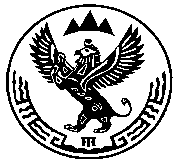 АЛТАЙ РЕСПУБЛИКАМУНИЦИПАЛ ТÖЗÖЛМÖЗИ«Казахское сельское поселение» АДМИНИСТРАЦИЯЗЫ649785Жана-Аул j.Абай ором,12Тел: 8 (388-42) 22-2-66